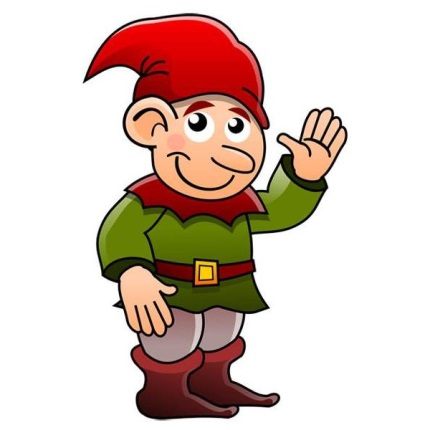     Zaproszenie. Rodziców, którzy od września planują po raz pierwszy zapisać swoje dzieci do Przedszkola 
w Zawichoście lub Linowie zapraszamy wraz 
z dziećmi 
na zajęcia otwarte w grupie młodszej. 
Odbędą się one: 12 maja 2020 r., 
14 maja 2020 r. 
10 czerwca 2020 r. 
w godzinach 9:30 do 11:30.Prosimy o zabranie zmiennego obuwia.